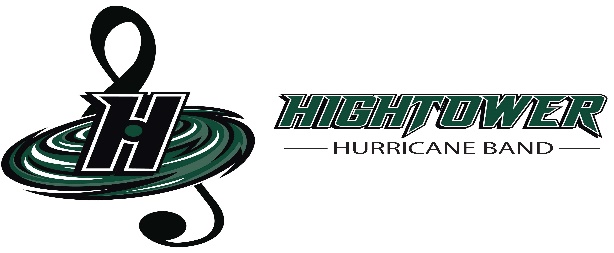 Hightower High School Band Booster Organization General Parent Meeting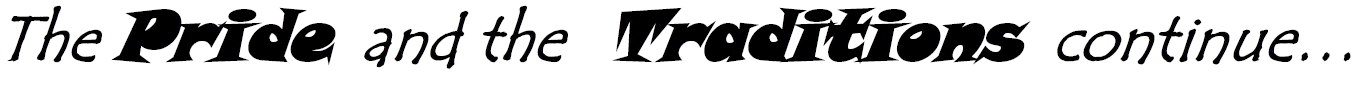 www.canenationband.comSeptember 27, 2023In PersonEstablish Quorum, Call to Order:  6:30 pmSecretary’s Report:  Copies of meeting minutes were emailed to board.Treasurer’s Report:	Beginning Balance as of September 27, 2023: 				Income:  $9036.67Expenses: $11189.26 ($2585.56 outstanding for Busses and replacement marching shoes)				Ending Balance as of September 27, 2023: $14984.50Amegy Band Balance as of September 27, 2023: Currently we have 20 members without a payment or plan set up. 25 members are on a payment plan. All others are paid in full. President’s Report:         - Review of Action Items:         - update Cane Nation Website (last updated August 2023 L. Bailey)         Fundraisers:                   Kroger – Set up your Kroger plus card to give back with all your Kroger purchases               - Still ongoing               - Information is provided on the Cane Nation Website                   http://www.canenationband.com/#/Fundraisers coming soon:Double Good Popcorn OctoberKona Ice October (UIL Region Contest Hosted by Hightower HS)Wreaths Across America NovemberFire Sale Items: Beanies $5Hats/Visors $5Green short sleeved shirts/Long Sleeved Black shirts/Black mesh shorts $5 (Dri-Fit merchandise from previous year)Green Half Time Team Shirts $10 – limited supplyGreen Mom/Dad Supporter shirts $10Towels $8 (not a fire sale item)Pink Out Shirts $9 (s-xl) $10(2xl-3xl) (not a fire sale item) – Oct. 5th is the Pink Out gameYard Signs $10 (not a fire sale item) Volunteers:Please fill out a background check:          https://www.fortbendisd.com/Page/133013For Football games a signup genius email will be sent out prior to the football game Signup Genius will also be utilized for other volunteer or chaperone opportunitiesParent Volunteer Committees for the 2023-2024 school year:(please consider signing up!)Fundraiser Committee-Committee Leader Ms. BaileySponsor/Donation Committee- Committee Leader Mrs. Gena TribblePit Crew/Prop Team Committee-Committee Leader Mr. CanoUniform CommitteeTailgating/Homecoming Committee-Committee Leader Mrs. SerpasBanquet Committee-Committee Leader Mrs. SerpasNomination Committee (in need of 2 parents not on the Booster)Meal CommitteeVolunteer Committee- Committee Leader Ms. Tricie BaileyFort Bend County Fair ParadeFriday 9/29/23Call time 6amProjected end time 11am to 12pm Alvin ISD Marching Contest Saturday 9/30/23 We perform at 4 pm at Freedom Field.Volunteer signup link:https://www.signupgenius.com/go/30E0C44ACAC22A3FD0-44643030-alvinWe will be providing lunch before departure and dinner at the contest. All students need to pack their own snacks and eat breakfast before call time at 9:30am.  -advancement will be announced at 5:30. If we do not advance, we will be home 7-7:30. If we advance, we will be home around 11 pm.UIL Region Marching Contest 10/14/23 (hosted by Hightower HS)Parent volunteer meeting 10/13/23 6:30pmSign up genius will be created for volunteer sign upParent to Do List:Fill out registration JotForm for the 2023-2024 school yearDon’t forget to check out our website: http://www.canenationband.com/#/Please join charms:http://www.canenationband.com/uploads/1/2/5/4/125418143/charms_access.pdfPlease join the band app for yearly/daily communication from the Directors and Booster: Hey, join our 'Hightower Hurricane Band' group on BAND - The app for groups and communities! https://band.us/n/a1ab9fB5EeRcWPlease follow:We Are Hightower FB page@highowermarchingcanes-Band and Guard Instagram page@hightowercolorguard-Color Guard Instagram pageHandbook Signature page:https://form.jotform.com/232255291242147Student Accounts:    We are transitioning from using Charms for band/student accounts. Instead, we will be utilizing PayPal. Each student has their own link/QR code access to their PayPal account. On PayPal you will be able to visually see payments made and balances due.  •  Other questions, business, and items to handleOther Officer Reports: Sponsor/Donation:KrogerRaising Cane AcademyFort Bend Construction Landscape and Grounds                  Committee Reports:    Upcoming Dates:General Parent Meeting 9/27/2023Parent Color Guard Meeting 9/27/23Fort Bend ISD Band Night 10/3/23 at Hall Stadium. We perform at 6 pmFootball game vs Dulles at Mercer Stadium 10/5/23Gulf Coast Classic Marching Festival at Challenger Columbia Memorial Stadium 10/7/23 -Executive Board Meeting 10/11/23 Football game vs George Bush at Hall Stadium 10/12/23 8th Grade NightUIL Parent Volunteer Meeting 10/13/23 6:30pmUIL Region Marching Contest 10/14/23 hosted by Hightower HS – 9 am performance. We will need 25-30 adult volunteers and 25-30 student volunteers. There will be a volunteer meeting the Friday before. We will get concession sales and potentially part of ticket sales.Football game vs Elkins at Hall Stadium 10/20/23UIL 6A Area Marching Contest at Challenger Columbia Memorial Stadium 10/21/23General Parent Meeting 10/24/23 Principal & Directors Report:Updates on our current direction – This week we had 3 students audition for Region Jazz Band, 2 made it! Welcome to “Band-tober”! Next grade check is Friday, October 6th (Report card) – the missing work report will go out 9/28.Winter Guard selection starts in 2 weeksAll Region Auditions are in NovemberOur Spring Trip this year will be to San Antonio – Six Flags, perform at a festival, Tower of the Americas, visit the CavernsNeedsOld Business:     •	New Business:Items for Next MeetingAdjournment: 6:50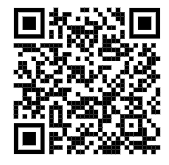 Criminal History Application Link Forward Approval Email to canenationband@gmail.com 